「タウンミーティング2019」がいあて（FAX:0776-20-0639）※　、、のがな、のは、そのにごさい。またのなについてはもおみください。【申し込み先】　福井県 健康福祉部 障がい福祉課　　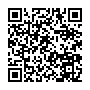 〒９１０－８５８０　福井市大手３丁目１７－１電話:０７７６－２０－０３３８　FAX:０７７６－２０－０６３９Email:syogai＠pref.fukui.lg.jp：：：ﾒｰﾙｱﾄﾞﾚｽ：◇①：センター　２（8/2４（土）1４：30～１６：00）②：センター　ふれあいホール（8/25（日）1４：30～１６：00）③：サンドーム　　103・104（８/31（土）14：30～16：00）④：センター　1・２（９/７（土）1４：30～１６：00）⑤：　306（９/８（日）14：30～16：00）　　（の）１２３４５